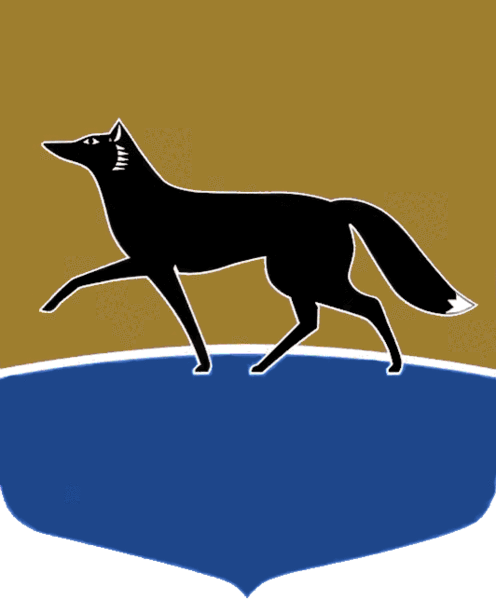 Принято на заседании Думы 22 октября 2020 года№ 645-VI ДГОб условиях приватизации муниципального имущества (нежилые помещения, расположенные по адресу: 
г. Сургут, ул. Федорова, д. 5/3)В соответствии с Федеральным законом от 21.12.2001 № 178-ФЗ 
«О приватизации государственного и муниципального имущества», решениями Думы города от 07.10.2009 № 604-IV ДГ «О Положении 
о порядке управления и распоряжения имуществом, находящимся 
в муниципальной собственности», от 31.05.2019 № 430-VI ДГ «О прогнозном плане приватизации муниципального имущества на 2020 год и плановый период 2021 – 2022 годов», рассмотрев документы, представленные Администрацией города по приватизации муниципального имущества, 
Дума города РЕШИЛА:Утвердить условия приватизации муниципального имущества согласно приложению к настоящему решению.Администрации города осуществить приватизацию муниципального имущества в соответствии с действующим законодательством.Контроль за выполнением настоящего решения возложить
на Председателя Думы города, председателя постоянного комитета Думы города по бюджету, налогам, финансам и имуществу Красноярову Н.А.Председатель Думы города						Н.А. Красноярова«23» октября 2020 г.  Приложение  к решению Думы города  от 23.10.2020 № 645-VI ДГУсловия приватизации муниципального имуществаОбъект приватизации: нежилые помещения.Назначение: нежилое.Адрес (местоположение): Ханты-Мансийский автономный округ – Югра, город Сургут, улица Федорова, дом 5/3.Способ приватизации: аукцион в электронной форме (открытый по составу участников и форме подачи предложений).Начальная цена: 68 209 000 рублей.Шаг аукциона: 3 000 000 рублей.Форма платежа: платёж единовременный.Описание и характеристика имущества:№п/пКадастровый номерОбщая площадь (кв. м)Краткая характеристика 
имуществаСведенияо зарегистрированных правахСведенияо зарегистрированных правахСведения 
об учёте 
в реестре муниципаль-ного имущества (реестровый номер)Сведения о рыночной стоимости имуществаСведения о рыночной стоимости имущества№п/пКадастровый номерОбщая площадь (кв. м)Краткая характеристика 
имуществазапись государственной регистрации права собственностиограничение прав (обременение)Сведения 
об учёте 
в реестре муниципаль-ного имущества (реестровый номер)стоимостьотчёт об оценке, исполнитель1.86:10:0101243:10767615,7Нежилое помещение, этаж 2, номера на поэтажном плане 1 – 9, 
11 – 13, 16 – 23, 26 – 43, 45№ 86:10:0101
243:10767-86/057/2020-1от 06.03.2020Аренда 
(по 11.12.2022) 
№ 86:10:01012
43:10767-86/057/2020-2 от 06.03.20200901135/2-530 118 000 рублей,в том числе НДС (20 %) 5 019 666 рублей 
67 копеек№ 3059/20 от 07.07.2020 
(по состоянию 
на 06.07.2020), ООО «Центр экономического содействия» 2.86:10:0101243:1077011,5Нежилое помещение, этаж 2, номер на поэтажном плане 46№ 86:10:0101
243:10770-86/057/2020-1от 20.03.2020Аренда(по 11.12.2022)№ 86:10:0101
243:10770-86/057/2020-2от 20.03.20200901135/2-7565 000 рублей, в том числе НДС (20 %) 
94 166 рублей 67 копеек№ 3057/20 от 07.07.2020 
(по состоянию 
на 06.07.2020),ООО «Центр экономического содействия»3.86:10:0101243:10773103,1Нежилое помещение, этаж 1, номера на поэтажном плане 1 – 5, 
7 – 11, 53№ 86:10:0101
243:10773-86/057/2020-1от 31.03.2020Аренда (по 11.12.2022)№ 86:10:0101
243:10773-86/057/2020-2от 31.03.20200901135/2-35 057 000 рублей, в том числе НДС (20 %) 
842 833 рубля 33 копейки№ 3056/20 от 07.07.2020 
(по состоянию 
на 06.07.2020),ООО «Центр экономического содействия»4.86:10:0101243:10774276,6Нежилое помещение, этаж 1, номера на поэтажном плане 13 – 24, 50 – 52, 54 – 58№ 86:10:0101
243:10774-86/057/2020-1от 31.03.2020Аренда (по 11.12.2022)№ 86:10:0101
243:10774-86/057/2020-2от 31.03.20200901135/2-213 575 000 рублей, в том числе НДС (20 %) 
2 262 500 рублей№ 3055/20 от 07.07.2020 
(по состоянию 
на 06.07.2020),ООО «Центр экономического содействия»5.86:10:0101243:10775177,2Нежилое помещение, этаж 1, номера на поэтажном плане 27 – 33, 36, 38 – 43, 46, 47№ 86:10:0101
243:10775-86/057/2020-1от 31.03.2020Аренда (по 12.12.2022)№ 86:10:0101
243:10775-86/057/2020-2от 31.03.20200901135/2-18 691 000 рублей, в том числе НДС (20 %) 
1 448 500 рублей№ 3054/20от 07.07.2020 
(по состоянию 
на 06.07.2020),ООО «Центр экономического содействия»6.86:10:0101243:10776180,5Нежилое помещение, цокольный этаж, номера на поэтажном плане 14 – 27, 32№ 86:10:0101
243:10776-86/137/2020-1от 17.04.2020Аренда (по 11.12.2022)№ 86:10:0101
243:10776-86/056/2020-2от 21.05.20200901135/2-88 876 000 рублей, в том числе НДС (20 %) 
1 479 333 рубля 33 копейки№ 3052/20 от 07.07.2020 
(по состоянию 
на 06.07.2020),ООО «Центр экономического содействия»7.86:10:0101243:1077714,1Нежилое помещение, цокольный этаж, номера на поэтажном плане 29 – 30№ 86:10:0101
243:10777-86/137/2020-1от 21.04.2020Аренда (по 11.12.2022)№ 86:10:0101
243:10777-86/056/2020-2от 20.05.20200901135/2-11693 000 рублей, в том числе НДС (20 %) 
115 500 рублей№ 3051/20 от 07.07.2020 
(по состоянию 
на 06.07.2020),ООО «Центр экономического содействия»8.86:10:0101243:1077912,9Нежилое помещение, цокольный этаж, номер 
на поэтажном плане 34№ 86:10:0101
243:10779-86/137/2020-1от 27.04.2020Аренда (по 11.12.2022)№ 86:10:0101
243:10779-86/056/2020-2от 06.05.20200901135/2-9634 000 рублей, в том числе НДС (20 %) 
105 666 рублей 67 копеек№ 3050/20 от 07.07.2020 
(по состоянию 
на 06.07.2020),ООО «Центр экономического содействия»